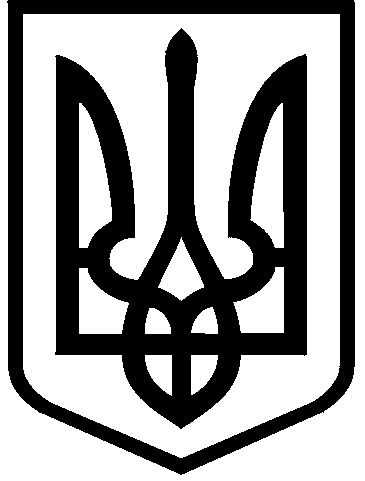 КИЇВСЬКА МІСЬКА РАДАII СЕСІЯ  IX СКЛИКАННЯРІШЕННЯ____________№_______________ПроєктВідповідно до Конституції України, Закону України «Про місцеве самоврядування в Україні», Закону України «Про правовий режим воєнного стану», Регламенту Київської міської ради, затвердженого рішенням Київської міської ради від 04.11.2021 р. № 3135/3176, з метою забезпечення необхідної підтримки підрозділів Сил Оборони України з місцевих бюджетів, Київська міська рада,ВИРІШИЛА:Направити звернення Київської міської ради до Верховної Ради України щодо щодо необхідності невідкладного ухвалення законопроектів про легалізацію фінансування потреб Збройних Сил України з місцевих бюджетів та законного закуповування майна для передачі військовим частинам Збройних Сил України.Оприлюднити це рішення у встановленому порядку. Контроль за виконанням цього рішення покласти на постійну комісію Київської міської ради з питань регламенту, депутатської етики та запобігання корупції. ПОДАННЯ:ПОГОДЖЕНО:                                                    Додаток до рішення Київської міської ради від ________ № _________________ЗверненняКиївської міської ради до Верховної Ради України щодо необхідності невідкладного ухвалення законопроектів про легалізацію фінансування потреб Збройних Сил України з місцевих бюджетів та законного закуповування майна для передачі військовим частинам Збройних Сил УкраїниВ часи російської агресії місцеве самоврядування в Україні стало надійним тилом для підрозділів Сил Оборони України. Депутати місцевих рад та голови громад з усієї України  активно використовували наявні можливості, зв’язки та соціальний капітал для забезпечення українського війська найнеобхіднішим. Тисячі депутатів місцевих та десятки голів громад стали до лав Збройних Сил України і захищають Україну зі зброєю в руках. Чимало депутатів Київської міської ради долучились до лав ЗСУ і гідно себе проявили в бойових умовах.Київська міська рада системно і послідовно підтримує потреби військових частин, які зареєстровані у Києві, родин військовослужбовців, надає соціальну підтримку киянам, які вирішили мобілізуватись до Збройних Сил України. Водночас можливості Київської міської ради, як і інших місцевих рад України щодо фінансування нагальних потреб ЗСУ дуже обмежені. Чинне законодавство, на жаль, не враховує потреб протидії російській агресії на всіх рівнях. За два роки відсічі російській агресії у місцевих рад так і не з’явились повноваження, спрямовані на надання фінансової та матеріальної підтримки сектору безпеки і оборони. Бюджетне законодавство також не сприяє місцевим радам, які хочуть законно допомагати підрозділам Сил Оборони.На розгляді у Верховній Раді України вже давно перебувають законопроекти про внесення змін до деяких законів України щодо розширення повноважень органів місцевого самоврядування з підтримки сектору безпеки і оборони України та про внесення змін до Бюджетного кодексу України щодо фінансування з місцевих бюджетів заходів, спрямованих на посилення обороноздатності і безпеки держави. Вже більше, ніж півроку асоціації місцевого самоврядування та місцеві ради закликають народних депутатів невідкладно ухвалити ці законопроекти. Суть цих законопроектів — легалізувати можливість допомоги Збройним Силам України з місцевих бюджетів і передбачити відповідні повноваження у законодавстві про місцеве самоврядування та Бюджетному кодексі України. 	Значна кількість звернень виборців до депутатів Київської міської ради спрямована саме на забезпечення потреб Сил Оборони України з бюджету міста Києва. Київська міська рада підтримує таке прагнення і практично на кожній сесії виділяє ресурси для наших захисників. Однак поки це не дозволено законодавством, ніхто не застрахований від звинувачень у нецільовому використанні бюджетних коштів, а також що після таких рішень до місцевих рад не завітають з перевірками та обшуками правоохоронці. 	Стійка Україна починається з небайдужих громадян, які підтримують свою армію, а також сильного місцевого самоврядування, яке відчуває свою відповідальність перед суспільством та робить посильний внесок в перемогу України. Парламент має враховувати запит суспільства і реагувати на виклики часу, розширюючи можливості легально підтримувати підрозділи ЗСУ з місцевих бюджетів.Враховуючи викладене, виходячи з інтересів жителів міста Києва та всієї України, з метою забезпечення необхідної підтримки підрозділів Сил Оборони України з місцевих бюджетів, закликаємо:Невідкладно ухвалити закони, спрямовані про легалізацію фінансування потреб Збройних Сил України з місцевих бюджетів та законного закуповування майна для передачі військовим частинам Збройних Сил України, передбачивши відповідні повноваження органів місцевого самоврядування з підтримки сектору безпеки і оборони України та необхідні зміни до Бюджетного кодексу України.  Посилити діалог Верховної Ради України з місцевим самоврядуванням щодо спільного пошуку рішень, які посилюють оборону України і дозволяють ефективніше давати відсіч російським окупантам.Системно поширювати найкращі практики та приклади досвіду місцевого самоврядування з підтримки підрозділів Сил Оборони України та популяризовувати такий досвід в Україні, а також поширювати інформацію про внесок місцевого самоврядування у відсіч російській агресії на міжнародному рівні. Київський міський голова 						    Віталій КЛИЧКОПОЯСНЮВАЛЬНА ЗАПИСКАдо проєкту рішення Київської міської радиПро звернення Київської міської ради до Верховної Ради України щодо необхідності невідкладного ухвалення законопроектів про легалізацію фінансування потреб Збройних Сил України з місцевих бюджетів та законного закуповування майна для передачі військовим частинам Збройних Сил УкраїниОбґрунтування необхідності прийняття рішенняМісцеве самоврядування системно допомагає Силам Оборони України, однак легальні можливості для цього вкрай обмежені. ​​Законодавство про місцеве самоврядування та Бюджетний кодекс України не дають відповідей, як правильно закривати нагальні потреби військових частин Збройних Сил України, використовуючи інструменти, доступні для місцевих рад та їх виконавчих органів. Чинне законодавство, на жаль, не враховує потреб протидії російській агресії на всіх рівнях. За два роки відсічі російській агресії у місцевих рад так і не з’явились повновження, спрямовані на надання фінансової та матеріальної підтримки сектору безпеки і оборони. Бюджетне законодавство також не сприяє місцевим радам, які хочуть законно допомагати підрозділам Сил Оборони.На розгляді у Верховній Раді України вже давно перебувають законопроекти про внесення змін до деяких законів України щодо розширення повноважень органів місцевого самоврядування з підтримки сектору безпеки і оборони України та про внесення змін до Бюджетного кодексу України щодо фінансування з місцевих бюджетів заходів, спрямованих на посилення обороноздатності і безпеки держави. Вже більше, ніж півроку асоціації місцевого самоврядування та місцеві ради закликають народних депутатів невідкладно ухвалити ці законопроекти.	Значна кількість звернень виборців до депутатів Київської міської ради спрямована саме на забезпечення потреб Сил Оборони України з бюджету міста Києва. Київська міська рада підтримує таке прагнення і практично на кожній сесії виділяє ресурси для наших захисників. Однак поки це не дозволено законодавством, ніхто не застрахований від звинувачень у нецільовому використанні бюджетних коштів, а також що після таких рішень до місцевих рад не завітають з перевірками та обшуками правоохоронці. Мета і завдання прийняття рішення.Метою і завданням даного проєкту рішення є привернення уваги народних депутатів до критичної необхідності ухвалення законопроєктів, спрямованих на про легалізацію фінансування потреб Збройних Сил України з місцевих бюджетів та законного закуповування майна для передачі військовим частинам Збройних Сил України шляхом закріплення відповідних повноважень органів місцевого самоврядування з підтримки сектору безпеки і оборони України та внесення необхідних змін до Бюджетного кодексу України.Загальна характеристика і основні положення проєкту рішення.Проєктом рішення пропонується звернутися до Верховної Ради України щодо  ухвалення законопроєктів, спрямованих на про легалізацію фінансування потреб Збройних Сил України з місцевих бюджетів.Стан нормативно-правової бази у даній сфері правового регулювання.Проєкт рішення розроблено до Конституції України, Закону України «Про місцеве самоврядування в Україні», та Закону України «Про правовий режим воєнного стану».5. 	Фінансово-економічне обґрунтування.Реалізація запропонованого проєкту рішення не передбачає виділення коштів із бюджету міста Києва. 6. 	Інформація про те, чи містить проєкт рішення інформацію з обмеженим доступом у розумінні статті 6 Закону України «Про доступ до публічної інформації».Проєкт рішення не містить інформацію з обмеженим доступом у розумінні статті 6 Закону України «Про доступ до публічної інформації».7.	Інформація про дотримання прав і соціальної захищеності осіб з інвалідністю.Проєкт рішення Київської міської ради не стосується прав і соціальної захищеності осіб з інвалідністю та не впливає на життєдіяльність цієї категорії.8.	 Прогноз соціально-економічних та інших наслідків прийняття рішення.Ухвалення проєкту рішення сприятиме швидшому розгляді у парламенті законодавчих ініціатив, спрямованих на легалізацію фінансування потреб Сил Оборони України з місцевих бюджетів. 9.	 Прізвище або назву суб'єкта подання, прізвище, посаду, контактні дані доповідача проєкту рішення на пленарному засіданні та особи, відповідальної за супроводження проєкту рішення.Суб’єктом подання проєкту рішення є депутатка Київської міської ради Пташник Вікторія Юріївна.Особою, відповідальною за супроводження проекту рішення та доповідачем проекту рішення на пленарному засіданні є депутатка Київської міської ради Пташник Вікторія Юріївна. Депутатка Київської міської ради			          Вікторія ПТАШНИК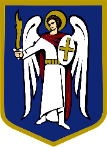 ДЕПУТАТКИЇВСЬКОЇ МІСЬКОЇ РАДИ IX СКЛИКАННЯ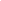 «_____» _________________2024 р.                                                                   №____________________Заступнику міського голови –                                                                	 секретарю Київської міської ради 
							 Володимиру БОНДАРЕНКУ    Супровідний лист               Шановний Володимире Володимировичу!           Відповідно до пункту 9 частини 4 статті 13 Регламенту Київської міської ради, затвердженого рішенням Київської міської ради від 4 листопада 2021 р. №3135/3176, прошу Вас дати доручення розглянути проєкт рішення Київської міської ради «Про звернення Київської міської ради до Верховної Ради України щодо необхідності невідкладного ухвалення законопроектів про легалізацію фінансування потреб Збройних Сил України з місцевих бюджетів та законного закуповування майна для передачі військовим частинам Збройних Сил України» постійною комісією Київської міської ради з питань регламенту, депутатської етики та запобігання корупції, з подальшим винесенням на розгляд пленарного засідання сесії Київської міської ради. Згідно рішення Київської міської ради «Про додаткові заходи з відкритості та прозорості діяльності Київської міської ради» № 6262/6303 від 23.03.2023 р. зазначаю, що проєкт рішення не містить інформації з обмеженим доступом у розумінні статті 6 Закону України «Про доступ до публічної інформації». 	Додатки:Проєкт рішення Київської міської ради «Про звернення Київської міської ради до Верховної Ради України щодо необхідності невідкладного ухвалення законопроектів про легалізацію фінансування потреб Збройних Сил України з місцевих бюджетів та законного закуповування майна для передачі військовим частинам Збройних Сил України» на 1 арк.;Звернення Київської міської ради до Верховної Ради України на 2 арк.;Пояснювальна записка до проєкту рішення на 2 арк.;Електронна версія зазначених документів. Всього: на 5 арк. Текст проєкту рішення у паперовому вигляді відповідає проєкту в електронному вигляді на «USB» носії. Помічник–консультант депутатки Київської міської ради Ковальчук А. М. Депутатка Київської міської ради 			     Вікторія ПТАШНИК Про звернення Київської міської ради до Верховної Ради України щодо необхідності невідкладного ухвалення законопроектів про легалізацію фінансування потреб Збройних Сил України з місцевих бюджетів та законного закуповування майна для передачі військовим частинам Збройних Сил УкраїниКиївський міський головаВіталій КЛИЧКОДепутат Київської міської ради        Вікторія ПТАШНИК Постійна комісія Київської міської ради питань з питань регламенту, депутатської етики та запобігання корупції. Голова                            Леонід ЄМЕЦЬСекретарВячеслав НЕПОПНачальник управління правового забезпечення діяльності Київської міської ради      Валентина ПОЛОЖИШНИК